THÔNG TIN TRỌNG TÀI VIÊNVŨ CHU HIỀNVŨ CHU HIỀN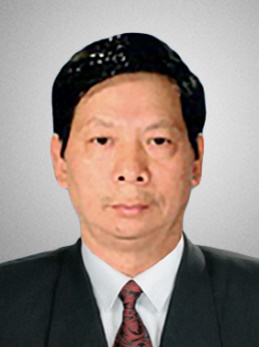 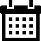 Năm sinh: 1951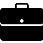 Nghề nghiệp: Nguyên Chủ tịch,Tổng Giám đốc Công ty TNHH MTV xuất nhập khẩu Thiết bị toàn bộ và kỹ thuật (Technoimport) – Bộ Công thương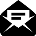 Email: vchien51@yahoo.com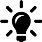 Lĩnh vực hoạt động: Ngoại thương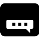 Ngôn ngữ: Tiếng Anh, Tiếng NgaHọc vấnHọc vấn1974Cử nhân Hóa vô cơ, Đại học Tổng hợp Kishinhốp, Mônđôva, Liên Xô1986Thạc sĩ Kinh tế ngoại thương ( Luật thương mại quốc tế), Học viện Ngoại Thương MátscơvaKinh nghiệmKinh nghiệm1975 – 1982Chuyên viên, Tổng Công ty xuất nhập khẩu Thiết bị toàn bộ và Kỹ thuật -Technoimport, Bộ Ngoại thương1983 – 1987Đại diện TCTy, Cơ quan Đại diện thương mại Việt Nam tại Liên Xô1988 – 2011Phó, Trưởng phòng Giá; Phó, Giám đốc Trung tâm tư vấn; Phó, Tổng giám đốc, Chủ tịch, (Tổng) Công ty xuất nhập khẩu Thiết bị toàn bộ và Kỹ thuật –Technoimport, Bộ Công thương (Ngoại thương, Kinh tế đố ngoại , Thương mại)Chức vụChức vụ2012 – nayTrọng tài viên, Trung Tâm Trọng Tài Quốc tế Việt Nam bên cạnh Phòng Thương mại và Công nghiệp Việt Nam (VIAC)Bằng cấp/chứng chỉBằng cấp/chứng chỉ1974Cử nhân Hóa vô cơ, Đại học Tổng hợp Kishinhốp, Mônđôva, Liên Xô1986Thạc sĩ Kinh tế ngoại thương ( Luật thương mại quốc tế), Học viện Ngoại Thương Mátscơva